 Dear Olivet Students and Parents/ Guardians,								We are set to begin our third year of summer reading here at Olivet School.  While summer is a relaxing time when students get to enjoy a long hiatus from school, it is important to keep one’s academic skills sharp.  What better way to do this than by enjoying a good book?  	Summer reading is not only enjoyable, but studies have shown that when students read each day, they learn to increase their speed, fluency, and comprehension.   Students who read over the summer are also more prepared to begin the next school year and adapt more quickly to the grade level curriculum.   How Will I Know What Book To Read?Attached you will find a list of books.  Your teacher has circled a group of books that he/she feels would be academically appropriate for you to read.  Please discuss the book choices with your parents and then place a check mark next to the book(s) you are interested in reading. * Books with an asterisk  (*) next to their name can be found at Olivet School.What If I Want To Change My Book?You may read any one of the books your teacher has circled for you.  If you decide to change your book and need a new trifold, simply come to the Olivet School Office and pick up a new one.  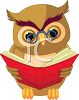 Can I Read More Than One Book?We would encourage each child to continuously read over the summer.   As an incentive, you will also find two summer reading logs in this packet.  Each time you read five (5) “just–right” books, your name will be entered in a contest to receive a twenty-five-dollar gift card to Toys R’ Us.   You can turn your reading logs into the Olivet office, or wait until September and turn them into your classroom teacher.   To complete the log, write the date the book was finished, the name of the book, the author, and then have mom or dad sign the log.  The more you read, the more chances you have to win the gift card.  If you need more logs, please stop by the Olivet office to pick them up.Where Can I Get These Books?You can purchase the books so you have your own copy.  You can check books out at the local library or the Salem County Bookmobile.  Also, on Tuesdays and Thursdays during the summer, you can check books out at Olivet School.  _________________________________________________________________________________________________All students entering 4th and 5th grade must read AT LEAST one (1) book and complete one (1) trifold project.   While we encourage more reading over the summer, all other reading is optional.M*Freckle Juice by Judy Blume __________*The Kid Who Only Hit Homers by Matt Christopher   __________ *Any other Matt Christopher sports novel ___________ Bailey School Kids, Leprechauns Don’t Play Basketball by Debbie Dadey __________* Two Times the Fun by Beverly Cleary ___________* Stink:  Solar System Hero __________N*Chocolate Fever by Robert Kimmel Smith__________Donovan’s Word Jar by Monalisa DeGross  __________*Amber Brown Goes Fourth by Paula Danziger   __________*Judy Moody and the Not Bummer Summer by Megan McDonald  __________*A to Z Mystery: Detective Camp by Ron Roy ___________OTornado by Betsy Byars  __________*Ralph S. Mouse by Beverly Cleary  __________*Boxcar Children Mystery by Gertrude Chandler Warner  __________*Henry and Ribsy by Beverly Cleary _________*Ramona the Brave by Beverly Cleary _________PKnight of the Kitchen Table by Jon Scieszka   __________(A Time Warp Trio Mystery)*Fantastic Mr. Fox by Roald Dahl  __________The Giraffe, the Pelly, and Me by Roald Dahl  __________*Snot Stew by Bill Wallace _________*Emily’s Runaway Imagination by Beverly Cleary_________*Encyclopedia Brown, The Case of the Midnight Visitor by Donald J. Sobol __________Q*Tales of A Fourth Grade Nothing by Judy Bume  __________*Fudge-A-Mania by Judy Blume __________*Dear Mr. Henshaw by Beverly Cleary   __________*Bunnicula by Deborah and James Howe __________The Dragonling by Jackie French Koller  __________*The Lemonade Trick by Scott Corbett ___________*Mr. Popper’s Penguins by Richard and Florence Atwater ___________*James and the Giant Peach by Roald Dahl ___________*Fourth Grade Rats by Jerry Spinelli  __________R*Because of Winn Dixie by Kate DiCamillio  __________The Landry News by Andrew Clements   __________*School Story  by Andrew Clements _________*The Math Wiz by Betsy Duffey  __________*A Dog Called Kitty by Bill Wallace __________*Beryl: A Pig’s Tale by Jane Simmons _________S*The Great Gilly Hopkins by Katherine Patterson  __________*Poppy by Avi  __________*The Lightning Thief by Rick Riordan __________ *Jelly Belly by Robert Kimmel Smith __________*Thunder From the Sea by Joan Hiatt Harlow __________*The War with Grandpa by Robert Kimmel Smith _________*The Lemonade War _________ * Boys Against Girls by Phyllis Reynolds Naylor _________T*Bridge To Terabithia by Katherine Patterson  __________The Forgotten Door by Alexander Key  __________*The Lion, the Witch, and the Wardrobe by C.S. Lewis  __________*Ghost Cadet by Elaine Marie Alphine __________*Danny, The Champion of the World by Roald Dahl __________U*Bud, Not Buddy by Christopher Paul Curtis  __________  No More Dead Dogs by Gordon Korman  __________*The Tale of Depereaux by Kate DiCamillio  __________*The Boy Who Saved Baseball by John H. Ritter __________*Measle and the Wrathmonk by Ian Ogilvy __________*The View From Saturday by E.L. KonigsburgV/W*The Bad Beginning by Lemony Snicket  __________*Holes by Loius Sachar  __________*Tuck Everlasting by Natale Babbit __________ *Hoot By Carl Hiassen  __________Found: Missing Book 1 by  Margaret Peterson Haddix  __________ *Roll of Thunder, Hear My Cry by Mildred D. Taylor  __________*The Fighting Ground by Avi __________*Rascal by Sterling North __________* Books with an asterisk (*) can be found at Olivet School